If da Vinci painted a DINOSAUR written by Amy Newbold pictures by Greg Newbold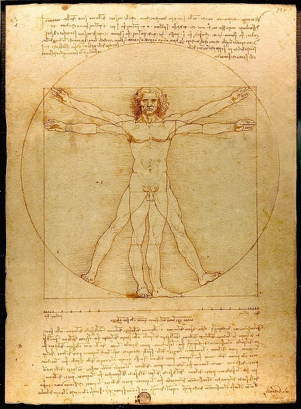 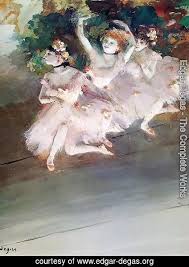 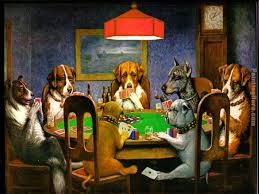 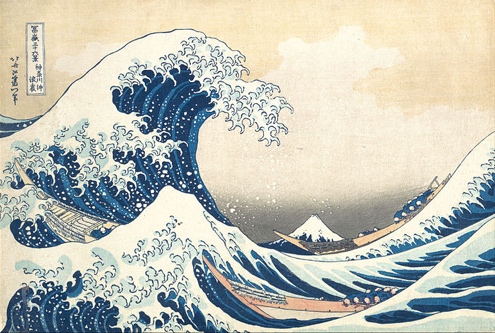       dajVinci		Degas	              	     Coolidge			Katsushika HokusaiIf da Vinci painted a DINOSAUR written by Amy Newbold pictures by Greg Newbold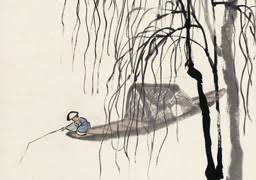 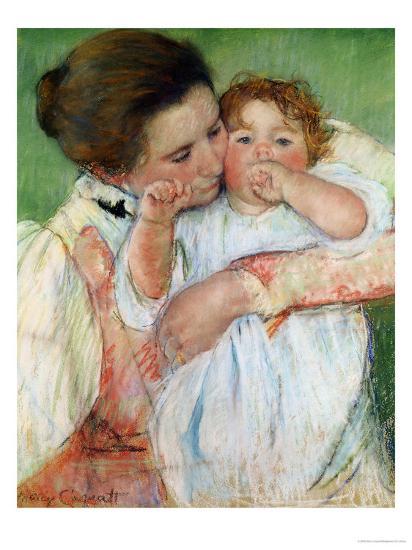 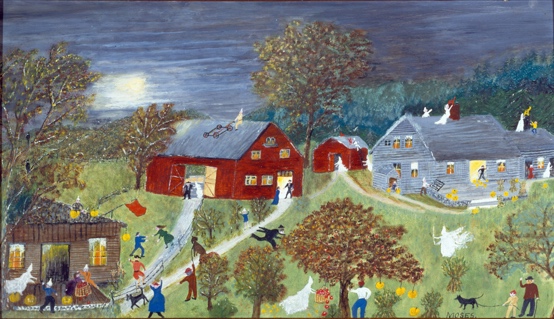 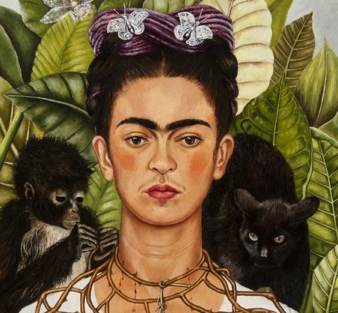       Qi Baishi			Mary Cassat			Grandma Moses		Frida KahloIf da Vinci painted a DINOSAUR written by Amy Newbold pictures by Greg Newbold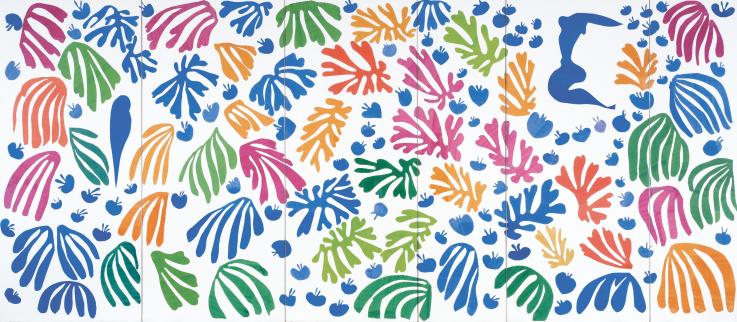 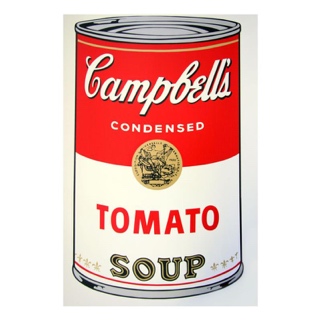 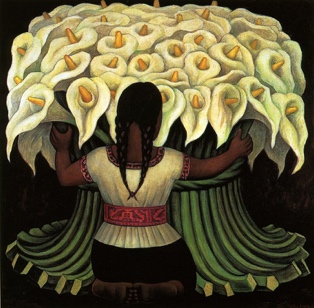              Henri Matisse					Andy Warhol		Diego RiveraIf da Vinci painted a DINOSAUR written by Amy Newbold pictures by Greg Newbold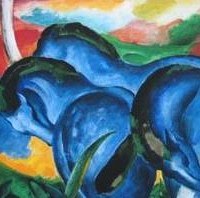 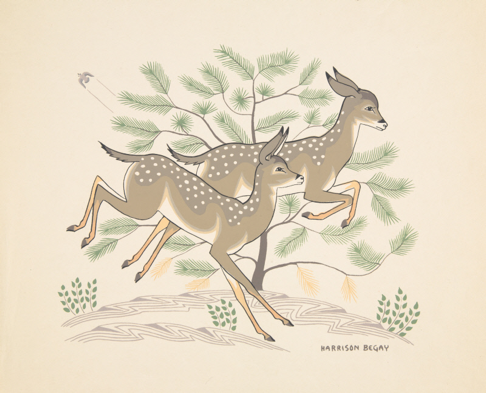 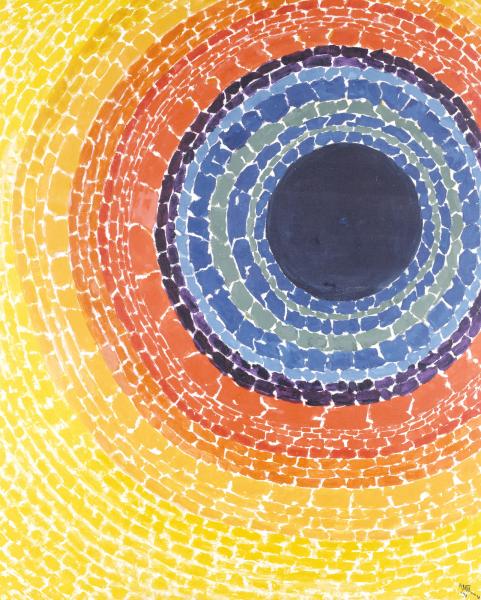 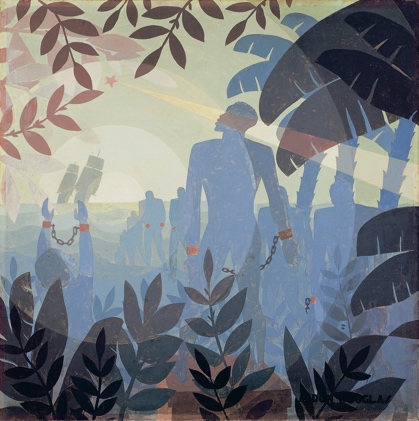         Franz Marc		        Harrison Begay                              Alma Thomas                  Aaron Douglas